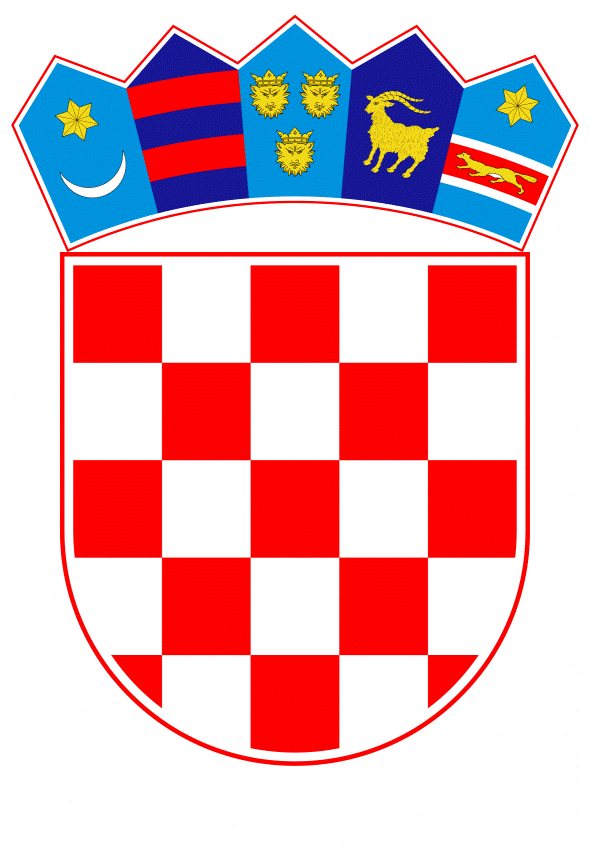 VLADA REPUBLIKE HRVATSKEZagreb, 8.veljače 2023.__________________________________________________________________________Predlagatelj:		Ministarstvo  pravosuđa i uprave__________________________________________________________________________Predmet: 	Nacrt prijedloga zakona o izmjenama Zakona o ustrojstvu i djelokrugu tijela državne uprave, s Nacrtom konačnog prijedloga zakona____________________________________________________________________________________________________________________________________________________________________Banski dvori | Trg Sv. Marka 2 | 10000 Zagreb | tel. 01 4569 222 | vlada.gov.hrREPUBLIKA HRVATSKAMINISTARSTVO PRAVOSUĐA I UPRAVE											NacrtPRIJEDLOG ZAKONA O IZMJENAMA ZAKONA O USTROJSTVU I DJELOKRUGU TIJELA DRŽAVNE UPRAVE, S KONAČNIM PRIJEDLOGOM ZAKONAZagreb, veljača 2023. PRIJEDLOG ZAKONA O IZMJENAMA  ZAKONA O USTROJSTVU I DJELOKRUGU TIJELA DRŽAVNE UPRAVE, S KONAČNIM PRIJEDLOGOM ZAKONAI. 	USTAVNA OSNOVA ZA DONOŠENJE ZAKONA	Ustavna osnova za donošenje ovoga Zakona sadržana je u odredbi članka 117. stavka 1. Ustava Republike Hrvatske („Narodne novine“, br. 85/10 - pročišćeni tekst i 5/14 - Odluka Ustavnog suda Republike Hrvatske).II. 	OCJENA STANJA I OSNOVNA PITANJA KOJA SE TREBAJU UREDITI 	ZAKONOM TE POSLJEDICE KOJE ĆE DONOŠENJEM ZAKONA PROISTEĆI            Potres koji je pogodio područja Sisačko-moslavačke, Zagrebačke, Krapinsko-zagorske i Karlovačke županije te Grada Zagreba ostavio je kao posljedicu znatne materijalne štete na imovini građana te na objektima javne infrastrukture. Kako bi se obnova ubrzala, odnosno kako bi radovi na obnovi imovine građana i javnoj infrastrukturi mogli biti što prije završeni u zadanim rokovima potrebno je intenzivirati poslove koji se odnose na sva pitanja koja su obuhvaćena obnovom na područjima navedenih županija i Grada Zagreba. Stoga će donošenjem ovoga Zakona poslovi državne uprave koji se odnose na obnovu biti u djelokrugu jednog tijela državne uprave, odnosno Ministarstva prostornoga uređenja, graditeljstva i državne imovine, koje preuzima poslove državne uprave od Središnjeg državnog ureda za obnovu i stambeno zbrinjavanje, a što će za posljedicu imati ubrzavanje svih procesa vezanih uz obnovu i u konačnici njen završetak.Također, imajući u vidu potrebu učinkovitijeg upravljanja pravnim osobama od posebnoga interesa za Republiku Hrvatsku, smatra se potrebnim da poslove vezane uz navedena pitanja u okviru svoga djelokruga obavlja Ministarstvo financija, čime će se stvoriti bolji uvjeti za poboljšanje poslovanja tih pravnih osoba.III. 	OCJENA I IZVORI POTREBNIH SREDSTAVA ZA PROVOĐENJE ZAKONA	Sredstva potrebna za provedbu ovog Zakona osigurana su u Državnom proračunu Republike Hrvatske za 2023. i projekcijama za 2024. i 2025. godinu.IV.	RAZLOZI ZA DONOŠENJE ZAKONA PO HITNOM  POSTUPKU            Donošenje ovoga Zakona predlaže se po hitnom postupku sukladno članku 204. stavku 1. Poslovnika Hrvatskoga sabora („Narodne novine“, br. 81/13, 113/16, 69/17, 29/18, 53/20, 119/20 - Odluka Ustavnog suda Republike Hrvatske i 123/20) imajuću u vidu potrebu ubrzavanja radova na poslovima obnove od potresa na područjima Sisačko-moslavačke, Zagrebačke, Krapinsko-zagorske i Karlovačke županije te Grada Zagreba, a što će se postići obavljanjem tih poslova u okviru djelokruga jednog tijela državne uprave - Ministarstva prostornoga uređenja, graditeljstva i državne imovine.KONAČNI PRIJEDLOG ZAKONA O IZMJENAMA ZAKONA O USTROJSTVU I DJELOKRUGU TIJELA DRŽAVNE UPRAVEČlanak 1.	U Zakonu o ustrojstvu i djelokrugu tijela državne uprave („Narodne novine“, broj 85/20) u članku 4. stavku 1. točka 4. briše se.	Dosadašnje točke 5. do 12. postaju točke 4. do 11.Članak 2.            U članku 8. stavak 6. mijenja se i glasi:            „Ministarstvo utvrđuje smjernice za ostvarivanje vlasničke politike u pravnim osobama od posebnog interesa za Republiku Hrvatsku te prati rad, upravljanje, razvoj i ostvarivanje strateške politike u tim društvima; Ministarstvo izvršava vlasničke ovlasti u ime Republike Hrvatske, u skladu s posebnim zakonom kojim se uređuje upravljanje državnom imovinom; predlaže Vladi donošenje odluke o utvrđivanju popisa pravnih osoba od posebnog interesa za Republiku Hrvatsku; za pravne osobe od posebnog interesa za Republiku Hrvatsku koja se pretežno bave djelatnostima iz područja propisane nadležnosti ovoga Ministarstva predlaže Vladi imenovanje članova skupština, nadzornih odbora i uprava tih pravnih osoba od posebnog interesa za Republiku Hrvatsku sukladno odredbama propisa kojima se uređuje upravljanje državnom imovinom; predlaže Vladi donošenje odluka o načinu raspolaganja dionicama ili poslovnim udjelima pravnih osoba od posebnog interesa za Republiku Hrvatsku koja se pretežno bave djelatnostima iz područja propisane nadležnosti ovoga Ministarstva, sudjeluje u postupcima restrukturiranja, dokapitalizacije i drugim sličnim postupcima za te pravne osobe od posebnog interesa za Republiku Hrvatsku; obavlja poslove unaprjeđivanja korporativnog upravljanja pravnim osobama u vlasništvu Republike Hrvatske; obavlja poslove usavršavanja članova nadzornih odbora za obavljanje poslova članova nadzornih odbora trgovačkih društava.“.Članak 3.            Članak 18. mijenja se i glasi:            „Ministarstvo prostornoga uređenja, graditeljstva i državne imovine obavlja upravne i druge poslove koji se odnose na prostorno uređenje, graditeljstvo i stanovanje te sudjeluje u pripremi i provođenju programa iz fondova Europske unije i drugih oblika međunarodne pomoći iz ovih područja. Ministarstvo obavlja upravne i druge poslove koji se odnose na: prostorno uređenje Republike Hrvatske i usklađivanje prostornoga razvitka, planiranje, korištenje i zaštitu prostora, ostvarivanje međunarodne suradnje u prostornom uređenju, informacijski sustav prostornog uređenja, praćenje stanja u prostoru i provedbu prostornih planova Republike Hrvatske, lokacijske dozvole, izradu i praćenje provedbe Strategije prostornog razvoja Republike Hrvatske, Državnog plana prostornog razvoja i drugih prostornih planova koje donosi Hrvatski sabor ili Vlada, pripremu liste pokazatelja o stanju u prostoru, izradu odnosno vođenje izrade izvješća o stanju u prostoru Republike Hrvatske, suradnju u izradi prostornih planova županija, gradova i općina radi ostvarivanja uvjeta za gospodarenje, zaštitu i upravljanje prostorom i usklađivanja djelovanja tijela državne uprave koja sudjeluju u izradi, donošenju i provedbi prostornih planova, ostvarivanje uvjeta za razvitak i unapređenje poslovanja pravnih i fizičkih osoba iz područja prostornoga uređenja, uređenje naselja i uređenje i korištenje građevinskoga zemljišta.            Ministarstvo obavlja upravne i druge poslove koji se odnose na područje procjene vrijednosti nekretnina, utvrđivanje uvjeta za projektiranje i gradnju građevina, energetsku učinkovitost u zgradarstvu, građevinske i uporabne dozvole, korištenje, održavanje i uklanjanje građevine.             Ministarstvo obavlja upravne i druge poslove koji se odnose na djelovanje instrumenata i mjera gospodarske politike na razvitak projektantskih usluga u graditeljstvu i graditeljskih usluga; poslovanje pravnih i fizičkih osoba iz područja graditeljstva, rad strukovne komore arhitekata i komora inženjera u graditeljstvu i prostornom uređenju, slobodu kretanja građevnih proizvoda i usluga iz propisane nadležnosti Ministarstva, uređenje zahtjeva za energetski učinkovitu, pristupačnu i održivu gradnju, praćenje i analiziranje zakonitosti i kvalitete gradnje; praćenje i analiziranje kvalitete građevinskih i projektantskih usluga u graditeljstvu; stanovanje, politiku stanovanja, gradnju stanova i naselja; realizaciju posebnih programa Vlade u stanogradnji; politiku, praćenje i unapređivanje stanja u komunalnom gospodarstvu, ostvarivanje međunarodne suradnje u graditeljstvu i stanovanju.            Ministarstvo obavlja upravne i druge poslove koji se odnose na upravljanje državnom imovinom koja mu je posebnim zakonom dana na upravljanje.            Ministarstvo izvršava vlasničke ovlasti u ime Republike Hrvatske, u skladu s posebnim zakonom kojim se uređuje upravljanje državnom imovinom.Ministarstvo sudjeluje s nadležnim ministarstvom u poslovima upravljanja i raspolaganja dionicama i poslovnim udjelima trgovačkih društava koji čine državnu imovinu u vlasništvu Republike Hrvatske te u pogledu trgovačkih društava koja se pretežno bave djelatnostima iz područja propisane nadležnosti ovoga Ministarstva.            Ministarstvo izrađuje nacrt prijedloga Strategije upravljanja državnom imovinom, prijedlog Godišnjeg plana upravljanja državnom imovinom i prijedlog Izvješća o provedbi Godišnjeg plana upravljanja državnom imovinom.            Ministarstvo obavlja stručne poslove koji se odnose na koordinaciju i harmonizaciju kriterija za upravljanje državnom imovinom koja mu je dana na upravljanje.            Ministarstvo obavlja upravne i druge poslove koji se odnose na upravljanje i raspolaganje fondom stanova i poslovnih prostora u vlasništvu Republike Hrvatske, a u odnosu na koje upravljanje nije uređeno posebnim propisom; upravljanje i raspolaganje rezidencijskim objektima, upravljanje i raspolaganje nekretninama koje je Ministarstvo obrane proglasilo neperspektivnim za vojnu namjenu te upravljanje i raspolaganje ostalim građevinskim zemljištem u vlasništvu Republike Hrvatske; upravljanje i raspolaganje zemljištima u vlasništvu Republike Hrvatske na kojima se obavlja djelatnost kampa ili su izgrađeni planinarski dom ili kuća s pripadajućim zemljištem koje služi redovitoj uporabi nekretnine, izgrađene na zemljištu uknjiženom kao vlasništvo Republike Hrvatske, neovisno o tome nalaze li se u građevinskoj zoni, na poljoprivrednom zemljištu te šumi ili šumskom zemljištu, ako u postupku pretvorbe društvenog vlasništva ili po posebnim propisima vlasništvo nisu stekle druge osobe, nekretninama u vlasništvu Republike Hrvatske na kojima se planira izgradnja igrališta za golf, hotela, hotelskih kompleksa, kampa i drugih sportskorekreacijskih igrališta na otvorenom s pratećim zgradama i drugih sličnih objekata komercijalne naravi, upravljanje i raspolaganje imovinom koja je u vlasništvu Republike Hrvatske ili nad kojom Republika Hrvatska obavlja vlasnička prava, a koja se odnosi na pravne osobe i predmet je sukcesije država proizišle zbog raspada bivše SFRJ sukladno posebnim propisima; za navedene nekretnine Ministarstvo donosi odluke o stjecanju, zamjeni i drugim sličnim raspolaganjima.            Ministarstvo upravlja viškom iskopa mineralne sirovine sukladno posebnim propisima.            Ministarstvo upravlja imovinom koja je pravomoćnom sudskom presudom u kaznenom ili prekršajnom postupku trajno oduzeta pravomoćno osuđenim počiniteljima kaznenog djela ili prekršaja ili s njima povezanim osobama i koja je dana Ministarstvu na upravljanje; upravlja privremeno oduzetom imovinom u vlasništvu okrivljenika protiv kojih se vodi kazneni ili prekršajni postupak ili s njima povezanim osobama u skladu s posebnim propisima i koja je dana Ministarstvu na upravljanje.            Ministarstvo sudjeluje u postupku izrade dokumenata prostornoga uređenja podnošenjem zahtjeva i davanjem mišljenja, ako je njime obuhvaćeno i zemljište u vlasništvu Republike Hrvatske kojim Ministarstvo upravlja.            Ministarstvo obavlja nadzor nad upravljanjem i raspolaganjem državnom imovinom u provođenju zakona kojim se uređuje upravljanje državnom imovinom.            Ministarstvo sudjeluje u radu institucija Europske unije i surađuje s drugim međunarodnim institucijama sukladno propisanoj nadležnosti i djelokrugu.            Ministarstvo obavlja poslove koji se odnose na sudjelovanje Republike Hrvatske u radu tijela Europske unije u područjima iz njegove nadležnosti.            Ministarstvo obavlja upravne i druge poslove nositelja mjere stambenog zbrinjavanja na potpomognutim područjima Republike Hrvatske u okviru kojih predlaže, organizira, provodi i nadzire provedbu stambenog zbrinjavanja radi osiguranja uvjeta za povratak, ostanak i naseljavanje stanovništva.            Ministarstvo obavlja upravne, stručne, provedbene i druge poslove koji se odnose na planiranje, pripremu, provedbu i nadzor provedbe programa obnove i popravka u Domovinskom ratu oštećenih ili uništenih stambenih jedinica, kao i programe stambenog zbrinjavanja.            Ministarstvo obavlja stručne poslove koji se odnose na pripremu, organizaciju i provedbu sanacije ili izgradnje objekata osnovne komunalne i socijalne infrastrukture radi efikasnije prometne povezanosti i dostupnosti potrebne robe i usluga u svrhu demografske revitalizacije te povećanja društvenog standarda hrvatskih građana i doprinosa uravnoteženom razvoju svih područja Republike Hrvatske.            Ministarstvo obavlja upravne i druge poslove koji se odnose na planiranje, organiziranje i provođenje aktivnosti efikasnog i učinkovitog upravljanja i gospodarenja stambenim jedinicama u državnom vlasništvu kroz najam, postupke darovanja i prodaje stambenih jedinica.            Ministarstvo obavlja stručne i druge poslova pripreme, organiziranja i provedbe obnove zgrada oštećenih potresom i praćenje provedbe programa mjera obnove.            Ministarstvo obavlja i druge poslove koji su mu stavljeni u nadležnost posebnim zakonom.“.Članak 4.	Čanak 24. briše se.Prijelazne i završne odredbeČlanak 5.	Danom stupanja na snagu ovoga Zakona prestaje s radom Središnji državni ured za obnovu i stambeno zbrinjavanje.Članak 6.            Danom stupanja na snagu ovoga Zakona Ministarstvo prostornoga uređenja, graditeljstva i državne imovine preuzima poslove, opremu, pismohranu i drugu dokumentaciju, sredstva za rad, financijska sredstva, prava i obveze Središnjeg državnog ureda za obnovu i stambeno zbrinjavanje, kao i državne službenike i namještenike zatečene na obavljanju preuzetih poslova, uključujući rukovodeće državne službenike koje je imenovala Vlada Republike Hrvatske.            Danom stupanja na snagu ovoga Zakona Ministarstvo financija preuzima poslove, opremu, pismohranu i drugu dokumentaciju, sredstva za rad, financijska sredstva, prava i obveze Ministarstva prostornoga uređenja, graditeljstva i državne imovine u dijelu koji se odnosi na ostvarivanje vlasničke politike u pravnim osobama od posebnog interesa za Republiku Hrvatsku sukladno ustrojstvu i djelokrugu propisanim ovim zakonom, kao i državne službenike i namještenike zatečene na obavljanju preuzetih poslova, uključujući rukovodeće državne službenike koje je imenovala Vlada Republike Hrvatske.     Danom stupanja na snagu ovoga Zakona prestaje mandat zamjeniku državnog tajnika i glavnom tajniku Središnjeg državnog ureda za obnovu i stambeno zbrinjavanje i preuzima ih Ministarstvo prostornoga uređenja, graditeljstva i državne imovine.      Preuzeti zamjenik državnog tajnika i glavni tajnik iz stavka 3. ovoga članka obavljat će poslove po nalogu ministra, a pravo na plaću i ostala prava iz službe ostvarivat će prema dosadašnjim rješenjima do rasporeda na radna mjesta sukladno pravilniku iz članka 8. stavka 2. ovoga Zakona.     Preuzeti državni službenici i namještenici iz stavaka 1. i 2. ovoga članka obavljat će poslove i primati plaću prema dosadašnjim rješenjima do njihova rasporeda na radna mjesta sukladno pravilnicima iz članka 8. stavka 2. ovoga Zakona.            Preuzeti državni službenici i namještenici rasporedit će se na radna mjesta u roku od 60 dana od stupanja na snagu pravilnika iz članka 8. stavka 2. ovoga Zakona.           Preuzeti državni službenici koji se po donošenju pravilnika o unutarnjem redu, ne mogu rasporediti, jer nema slobodnih radnih mjesta za koje ispunjavaju stručne i duge uvjete za raspored, stavit će se na raspolaganje Vladi Republike Hrvatske.Članak 7.            Sredstva osigurana u državnom proračunu za rad Središnjeg državnog ureda za obnovu i stambeno zbrinjavanje preraspodijelit će se na Ministarstvo prostornoga uređenja, graditeljstva i državne imovine.            Sredstva osigurana u državnom proračunu za rad Ministarstva prostornoga uređenja, graditeljstva i državne imovine u dijelu koji se odnosi na ostvarivanje vlasničke politike u pravnim osobama od posebnog interesa za Republiku Hrvatsku preraspodijelit će se na Ministarstvo financija, razmjerno i sukladno ustrojstvu i djelokrugu propisanim ovim Zakonom.Članak 8.            Vlada Republike Hrvatske će u roku od 30 dana od dana stupanja na snagu ovoga Zakona uskladiti uredbe o unutarnjem ustrojstvu Ministarstva prostornoga uređenja, graditeljstva i državne imovine i Ministarstva financija s odredbama ovoga Zakona.            Nadležni ministri uskladit će pravilnike o unutarnjem redu u roku od 30 dana od dana stupanja na snagu uredbi iz stavka 1. ovoga članka.Članak 9.            Vlada Republike Hrvatske će u skladu s odredbama ovoga Zakona predložiti izmjene posebnih zakona, u roku od 90 dana od dana stupanja na snagu ovoga Zakona.Članak 10.            Ovaj Zakon stupa na snagu prvog dana od dana objave u „Narodnim novinama“.O B R A Z L O Ž E NJ E            Uz članak 1.             Ovim člankom se, u članku kojim su ustrojene državne upravne organizacije, briše odredba o ustrojstvu Središnjeg državnog ureda za obnovu i stambeno zbrinjavanje, uz renumeraciju potonjih odredbi.            Uz članak 2.            Ovim člankom mijenjaju se odredbe o djelokrugu Ministarstva financija koje preuzima poslove iz djelokruga Ministarstva prostornoga uređenja, graditeljstva i državne imovine u dijelu koji se odnosi na ostvarivanje vlasničke politike u pravnim osobama od posebnog interesa za Republiku Hrvatsku.            Uz članak 3.            Ovim člankom mijenjaju se odredbe o djelokrugu Ministarstva prostornoga uređenja, graditeljstva i državne imovine koje preuzima poslove iz djelokruga Središnjeg državnog ureda za obnovu i stambeno zbrinjavanje, dok dosadašnje poslove toga Ministarstva u dijelu koji se odnosi na ostvarivanje vlasničke politike u pravnim osobama od posebnog interesa za Republiku Hrvatsku preuzima Ministarstvo financija.            Uz članak 4.            Ovim člankom brišu se odredbe o djelokrugu Središnjeg državnog ureda za obnovu i stambeno zbrinjavanje koji prestaje s radom.            Uz članak 5.            Ovim člankom utvrđuje se prestanak rada Središnjeg državnog ureda za obnovu i stambeno zbrinjavanje.            Uz članak 6.             Ovim člankom utvrđuje se da danom stupanja na snagu ovoga Zakona Ministarstvo prostornoga uređenja, graditeljstva i državne imovine preuzima poslove, opremu, pismohranu i drugu dokumentaciju, sredstva za rad, financijska sredstva, prava i obveze Središnjeg državnog ureda za obnovu i stambeno zbrinjavanje, kao i državne službenike i namještenike zatečene na obavljanju preuzetih poslova, uključujući rukovodeće državne službenike koje je imenovala Vlada Republike Hrvatske.           Ujedno se utvrđuje da danom stupanja na snagu ovoga Zakona Ministarstvo financija preuzima poslove, opremu, pismohranu i drugu dokumentaciju, sredstva za rad, financijska sredstva, prava i obveze Ministarstva prostornoga uređenja, graditeljstva i državne imovine u dijelu koji se odnosi na ostvarivanje vlasničke politike u pravnim osobama od posebnog interesa za Republiku Hrvatsku sukladno ustrojstvu i djelokrugu propisanim ovim zakonom, kao i državne službenike i namještenike zatečene na obavljanju preuzetih poslova, uključujući rukovodeće državne službenike koje je imenovala Vlada Republike Hrvatske.            Utvrđuje se i da danom stupanja na snagu ovoga Zakona prestaje mandat zamjeniku državnog tajnika i glavnom tajniku Središnjeg državnog ureda za obnovu i stambeno zbrinjavanje i da ih preuzima Ministarstvo prostornoga uređenja, graditeljstva i državne imovine, a da će preuzeti zamjenik državnog tajnika i glavni tajnik obavljati poslove po nalogu ministra, a pravo na plaću i ostala prava iz službe ostvarivat će prema dosadašnjim rješenjima do rasporeda na radna mjesta sukladno usklađenom pravilniku o unutarnjem redu Ministarstva prostornoga uređenja, graditeljstva i državne imovine.            Nadalje, utvrđuje se da će preuzeti državni službenici i namještenici obavljati poslove i primati plaću prema dosadašnjim rješenjima do njihova raspoređivanja na radna mjesta sukladno usklađenim pravilnicima o unutarnjem redu Ministarstva prostornoga uređenja, graditeljstva i državne imovine i Ministarstva financija.             Također, utvrđuje se da će se preuzeti državni službenici i namještenici rasporediti na radna mjesta u roku od 60 dana od stupanja na snagu usklađenih pravilnika o unutarnjem redu, a da će se preuzeti državni službenici koji se po donošenju pravilnika o unutarnjem redu, ne mogu rasporediti, jer nema slobodnih radnih mjesta za koje ispunjavaju stručne i duge uvjete za raspored, staviti na raspolaganje Vladi Republike Hrvatske.            Uz članak 7.            Ovim člankom uređuje se preraspodjela sredstava koja su u državnom proračunu osigurana za rad Središnjeg državnog ureda za obnovu i stambeno zbrinjavanje na Ministarstvo prostornoga uređenja, graditeljstva i državne imovine, kao i preraspodjela sredstava koja su u državnom proračunu osigurana za rad toga Ministarstva u dijelu koji se odnosi na ostvarivanje vlasničke politike u pravnim osobama od posebnog interesa za Republiku Hrvatsku, na Ministarstvo financija, razmjerno i sukladno ustrojstvu i djelokrugu propisanim ovim Zakonom.            Uz članak 8.            Ovim člankom utvrđuju se rokovi za usklađivanje uredbe o unutarnjem ustrojstvu i pravilnika o unutarnjem redu Ministarstva prostornoga uređenja, graditeljstva i državne imovine i Ministarstva financija.            Uz članak 9.             Ovim člankom utvrđuje se rok u kojemu će Vlada Republike Hrvatske predložiti izmjene posebnih zakona u skladu s odredbama ovoga Zakona o djelokrugu tijela državne uprave.            Uz članak 10.            Ovim člankom utvrđuje se stupanje na snagu ovoga Zakona prvoga dana od dana objave u „Narodnim novinama“, kako bi se u što kraćem roku osigurali uvjeti za ubrzavanje svih procesa vezanih uz obnovu obavljanjem poslova u okviru djelokruga Ministarstva prostornoga uređenja, graditeljstva i državne imovine, za što je preduvjet u što kraćem roku usklađivanje uredbe o unutarnjem ustrojstvu i pravilnika o unutarnjem redu toga Ministarstva, a sve u cilju intenziviranja obavljanja poslova na obnovi.ODREDBE VAŽEĆEG ZAKONA KOJE SE MIJENJAJUČlanak 4.	Državne upravne organizacije jesu:	1. Središnji državni ured za demografiju i mlade	2. Središnji državni ured za razvoj digitalnog društva	3. Središnji državni ured za središnju javnu nabavu	4. Središnji državni ured za obnovu i stambeno zbrinjavanje	5. Središnji državni ured za Hrvate izvan Republike Hrvatske	6. Hrvatska vatrogasna zajednica	7. Državni inspektorat	8. Državna geodetska uprava	9. Državni hidrometeorološki zavod	10. Državni zavod za intelektualno vlasništvo	11. Državni zavod za mjeriteljstvo	12. Državni zavod za statistiku.Članak 8.Ministarstvo financija obavlja upravne i druge poslove koji se odnose na: analize i prognoze makroekonomskih kretanja koje su temelj za utvrđivanje ekonomske i fiskalne politike i izradu konsolidiranog proračuna države; izradu osnova za financiranje javnih potreba i nacrt državnog proračuna i izvanproračunskih korisnika te lokalnih proračuna; konsolidaciju proračuna, izradu prijedloga sustava financiranja javnih potreba i jedinica lokalne i područne (regionalne) samouprave; izvršavanje državnog proračuna; planiranje likvidnosti državnog proračuna; upravljanje financijskim tijekovima; proračunski nadzor; razvoj sustava proračunskog računovodstva i financijskog izvještavanja, vođenje glavne knjige državne riznice i sastavljanje konsolidiranih financijskih izvještaja proračuna države i proračuna Republike Hrvatske; upravljanje proračunskim ulaganjima, izradu izvješća o kratkoročnim financijskim potrebama, praćenje bilance prihoda, rashoda i gotovinskih sredstava; registriranje neposrednih i uvjetnih obveza po javnom dugu, ugovaranje kreditnih zaduženja i provođenje postupka izdavanja vrijednosnih papira na domaćem i inozemnom tržištu sukladno utvrđenom računu financiranja državnog proračuna, upravljanje portfeljem javnog duga; isplatu naknade u novcu i obveznicama za oduzetu imovinu; prodaju i otkup nacionaliziranih i konfisciranih stanova; pripremu nacrta zakonskih i drugih propisa te osnove za vođenje pregovora iz područja financijskih odnosa s inozemstvom, što proizlazi iz multilateralne i bilateralne te kreditne suradnje s međunarodnim i regionalnim financijskim institucijama, inozemnim vladama i poslovnim bankama; operativne poslove u vezi s članstvom Republike Hrvatske u međunarodnim financijskim organizacijama; prikupljanje i obradu podataka o štetama nastalim zbog djelovanja elementarnih nepogoda; vođenje registra koncesija; razvoj, unapređenje i koordinaciju sustava politike koncesija; nadzor nad provedbom Zakona o koncesijama i drugih propisa kojima se uređuje sustav koncesija; sudjelovanje u procedurama i analiziranje prijedloga različitih koncesijskih modela i modela javno-privatnog partnerstva, davanje prijedloga i mišljenja na prijedloge ugovora o javno-privatnom partnerstvu s osnove proračunskih rizika, ocjene projekata i procjenu rizika u području javno-privatnog partnerstva iz djelokruga Ministarstva i u skladu s procedurama izrade i realizacije projekta javno-privatnog partnerstva; analizu poslovanja društava od posebnoga državnog interesa; izradu analiza u postupcima restrukturiranja poduzeća; praćenje i analizu državnih potpora, unapređenje sustava projiciranja i intenziteta dodjele državnih potpora; izradu analiza i praćenje ekonomskih kretanja iz područja financijskog sustava; predlaganje i provođenje mjera za unapređenje sustava kreditnih institucija i osiguranja depozita, sustava osiguranja, sustava tržišta kapitala, investicijskih fondova i zaštite ulagatelja, platnih sustava i sustava nadzora financijskih institucija, nadzor financijskih institucija sukladno zakonskim ovlastima; izdavanje odobrenja za rad i nadzor ovlaštenih revizora i revizorskih društava; porezni sustav i poreznu politiku, carinski sustav i politiku carinske i izvancarinske zaštite, nadzor i inspekcijske poslove u području poreza, carina, trošarina, doprinosa za financiranje obveznih osiguranja i drugih javnih prihoda, deviznog i vanjskotrgovinskog poslovanja, priređivanja igara na sreću i nagradnih igara; inspekcijske poslove vezane uz otkrivanje međunarodnih poreznih i financijskih prijevara na štetu proračuna i fondova Europske unije; poduzimanje mjera za sprječavanje pranja novca i financiranja terorizma; izgradnju i održavanje graničnih prijelaza.Ministarstvo obavlja inspekcijske poslove u području zaštite intelektualnog vlasništva i zabrane i sprječavanja neregistrirane djelatnosti.Ministarstvo obavlja upravne i stručne poslove koji se odnose na uspostavu i razvoj sustava unutarnjih financijskih kontrola u javnom sektoru, na državnoj i lokalnim razinama.Ministarstvo obavlja poslove financijskog upravljanja u okviru decentraliziranog sustava provedbe pomoći Europske unije u Republici Hrvatskoj i korištenja europskih sredstava i fondova.Ministarstvo obavlja poslove koji se odnose na doprinos Republike Hrvatske u proračun EU-a i sudjelovanje u radu tijela EU-a u područjima iz svoje nadležnosti.Ministarstvo sudjeluje s ministarstvom nadležnim za upravljanje državnom imovinom u poslovima upravljanja i raspolaganja dionicama i poslovnim udjelima trgovačkih društava koji čine državnu imovinu u vlasništvu Republike Hrvatske te u pogledu trgovačkih društava koja se pretežno bave djelatnostima iz područja propisane nadležnosti ovoga Ministarstva.Ministarstvo obavlja i druge poslove koji su mu stavljeni u nadležnost posebnim zakonom.Članak 18.	Ministarstvo prostornoga uređenja, graditeljstva i državne imovine obavlja upravne i druge poslove koji se odnose na prostorno uređenje, graditeljstvo i stanovanje te sudjeluje u pripremi i provođenju programa iz fondova Europske unije i drugih oblika međunarodne pomoći iz ovih područja.	Ministarstvo obavlja upravne i druge poslove koji se odnose na: prostorno uređenje Republike Hrvatske i usklađivanje prostornoga razvitka, planiranje, korištenje i zaštitu prostora, ostvarivanje međunarodne suradnje u prostornom uređenju, informacijski sustav prostornog uređenja, praćenje stanja u prostoru i provedbu prostornih planova Republike Hrvatske, lokacijske dozvole, izradu i praćenje provedbe Strategije prostornog razvoja Republike Hrvatske, Državnog plana prostornog razvoja i drugih prostornih planova koje donosi Hrvatski sabor ili Vlada, pripremu liste pokazatelja o stanju u prostoru, izradu odnosno vođenje izrade izvješća o stanju u prostoru Republike Hrvatske, suradnju u izradi prostornih planova županija, gradova i općina radi ostvarivanja uvjeta za gospodarenje, zaštitu i upravljanje prostorom i usklađivanja djelovanja tijela državne uprave koja sudjeluju u izradi, donošenju i provedbi prostornih planova, ostvarivanje uvjeta za razvitak i unapređenje poslovanja pravnih i fizičkih osoba iz područja prostornoga uređenja, uređenje naselja i uređenje i korištenje građevinskoga zemljišta.	Ministarstvo obavlja upravne i druge poslove koji se odnose na područje procjene vrijednosti nekretnina, utvrđivanje uvjeta za projektiranje i gradnju građevina, energetsku učinkovitost u zgradarstvu, građevinske i uporabne dozvole, korištenje, održavanje i uklanjanje građevine.	Ministarstvo obavlja upravne i druge poslove koji se odnose na djelovanje instrumenata i mjera gospodarske politike na razvitak projektantskih usluga u graditeljstvu i graditeljskih usluga; poslovanje pravnih i fizičkih osoba iz područja graditeljstva, rad strukovne komore arhitekata i komora inženjera u graditeljstvu i prostornom uređenju, slobodu kretanja građevnih proizvoda i usluga iz propisane nadležnosti Ministarstva, uređenje zahtjeva za energetski učinkovitu, pristupačnu i održivu gradnju, praćenje i analiziranje zakonitosti i kvalitete gradnje; praćenje i analiziranje kvalitete građevinskih i projektantskih usluga u graditeljstvu; stanovanje, politiku stanovanja, gradnju stanova i naselja; realizaciju posebnih programa Vlade u stanogradnji; politiku, praćenje i unapređivanje stanja u komunalnom gospodarstvu, ostvarivanje međunarodne suradnje u graditeljstvu i stanovanju.	Ministarstvo obavlja upravne i druge poslove koji se odnose na upravljanje državnom imovinom koja mu je posebnim zakonom dana na upravljanje.	Ministarstvo izvršava vlasničke ovlasti u ime Republike Hrvatske, u skladu s posebnim zakonom kojim se uređuje upravljanje državnom imovinom.	Ministarstvo izrađuje nacrt prijedloga Strategije upravljanja državnom imovinom, prijedlog Godišnjeg plana upravljanja državnom imovinom i prijedlog Izvješća o provedbi Godišnjeg plana upravljanja državnom imovinom.	Ministarstvo obavlja stručne poslove koji se odnose na koordinaciju i harmonizaciju kriterija za upravljanje državnom imovinom koja mu je dana na upravljanje, utvrđuje smjernice za ostvarivanje vlasničke politike u pravnim osobama od posebnog interesa za Republiku Hrvatsku te prati rad, upravljanje, razvoj i ostvarivanje strateške politike u tim društvima.	Ministarstvo predlaže Vladi donošenje odluke o utvrđivanju popisa pravnih osoba od posebnog interesa za Republiku Hrvatsku.	Ministarstvo za pravne osobe od posebnog interesa za Republiku Hrvatsku koja se pretežno bave djelatnostima iz područja propisane nadležnosti ovoga Ministarstva predlaže Vladi imenovanje članova skupština, nadzornih odbora i uprava tih pravnih osoba od posebnog interesa za Republiku Hrvatsku sukladno odredbama propisa kojima se uređuje upravljanje državnom imovinom; predlaže Vladi donošenje odluka o načinu raspolaganja dionicama ili poslovnim udjelima pravnih osoba od posebnog interesa za Republiku Hrvatsku koja se pretežno bave djelatnostima iz područja propisane nadležnosti ovoga Ministarstva, sudjeluje u postupcima restrukturiranja, dokapitalizacije i drugim sličnim postupcima za te pravne osobe od posebnog interesa za Republiku Hrvatsku.	Ministarstvo obavlja poslove unaprjeđivanja korporativnog upravljanja pravnim osobama u vlasništvu Republike Hrvatske; obavlja poslove usavršavanja članova nadzornih odbora za obavljanje poslova članova nadzornih odbora trgovačkih društava.	Ministarstvo obavlja upravne i druge poslove koji se odnose na upravljanje i raspolaganje fondom stanova i poslovnih prostora u vlasništvu Republike Hrvatske, a u odnosu na koje upravljanje nije uređeno posebnim propisom; upravljanje i raspolaganje rezidencijskim objektima, upravljanje i raspolaganje nekretninama koje je Ministarstvo obrane proglasilo neperspektivnim za vojnu namjenu te upravljanje i raspolaganje ostalim građevinskim zemljištem u vlasništvu Republike Hrvatske; upravljanje i raspolaganje zemljištima u vlasništvu Republike Hrvatske na kojima se obavlja djelatnost kampa ili su izgrađeni planinarski dom ili kuća s pripadajućim zemljištem koje služi redovitoj uporabi nekretnine, izgrađene na zemljištu uknjiženom kao vlasništvo Republike Hrvatske, neovisno o tome nalaze li se u građevinskoj zoni, na poljoprivrednom zemljištu te šumi ili šumskom zemljištu, ako u postupku pretvorbe društvenog vlasništva ili po posebnim propisima vlasništvo nisu stekle druge osobe, nekretninama u vlasništvu Republike Hrvatske na kojima se planira izgradnja igrališta za golf, hotela, hotelskih kompleksa, kampa i drugih sportsko-rekreacijskih igrališta na otvorenom s pratećim zgradama i drugih sličnih objekata komercijalne naravi, upravljanje i raspolaganje imovinom koja je u vlasništvu Republike Hrvatske ili nad kojom Republika Hrvatska obavlja vlasnička prava, a koja se odnosi na pravne osobe i predmet je sukcesije država proizišle zbog raspada bivše SFRJ sukladno posebnim propisima; za navedene nekretnine Ministarstvo donosi odluke o stjecanju, zamjeni i drugim sličnim raspolaganjima.	Ministarstvo upravlja viškom iskopa mineralne sirovine sukladno posebnim propisima.	Ministarstvo upravlja imovinom koja je pravomoćnom sudskom presudom u kaznenom ili prekršajnom postupku trajno oduzeta pravomoćno osuđenim počiniteljima kaznenog djela ili prekršaja ili s njima povezanim osobama i koja je dana Ministarstvu na upravljanje; upravlja privremeno oduzetom imovinom u vlasništvu okrivljenika protiv kojih se vodi kazneni ili prekršajni postupak ili s njima povezanim osobama u skladu s posebnim propisima i koja je dana Ministarstvu na upravljanje.	Ministarstvo sudjeluje u postupku izrade dokumenata prostornoga uređenja podnošenjem zahtjeva i davanjem mišljenja, ako je njime obuhvaćeno i zemljište u vlasništvu Republike Hrvatske kojim Ministarstvo upravlja.	Ministarstvo obavlja nadzor nad upravljanjem i raspolaganjem državnom imovinom u provođenju zakona kojim se uređuje upravljanje državnom imovinom.	Ministarstvo sudjeluje u radu institucija Europske unije i surađuje s drugim međunarodnim institucijama sukladno propisanoj nadležnosti i djelokrugu.	Ministarstvo obavlja poslove koji se odnose na sudjelovanje Republike Hrvatske u radu tijela Europske unije u područjima iz njegove nadležnosti.	Ministarstvo obavlja i druge poslove koji su mu stavljeni u nadležnost posebnim zakonom.Članak 24.	Središnji državni ured za obnovu i stambeno zbrinjavanje obavlja upravne i druge poslove nositelja mjere stambenog zbrinjavanja na potpomognutim područjima Republike Hrvatske u okviru kojih predlaže, organizira, provodi i nadzire provedbu stambenog zbrinjavanja radi osiguranja uvjeta za povratak, ostanak i naseljavanje stanovništva.	Središnji državni ured obavlja upravne, stručne, provedbene i druge poslove koji se odnose na planiranje, pripremu, provedbu i nadzor provedbe programa obnove i popravka u Domovinskom ratu oštećenih ili uništenih stambenih jedinica, kao i programe stambenog zbrinjavanja.	Središnji državni ured obavlja stručne poslove koji se odnose na pripremu, organizaciju i provedbu sanacije ili izgradnje objekata osnovne komunalne i socijalne infrastrukture radi efikasnije prometne povezanosti i dostupnosti potrebne robe i usluga u svrhu demografske revitalizacije te povećanja društvenog standarda hrvatskih građana i doprinosa uravnoteženom razvoju svih područja Republike Hrvatske.	Središnji državni ured obavlja upravne i druge poslove koji se odnose na planiranje, organiziranje i provođenje aktivnosti efikasnog i učinkovitog upravljanja i gospodarenja stambenim jedinicama u državnom vlasništvu kroz najam, postupke darovanja i prodaje stambenih jedinica.	Središnji državni ured obavlja i druge poslove koji su mu stavljeni u nadležnost posebnim zakonom.